Zemljovid ili geografska karta1.Umanjeni prikaz Zemljine površine, koji može prikazivati, mjesto, zavičaj, Republiku Hrvatsku, Europu ili cijeli svijet zove se __________________ ili________________________ __________________.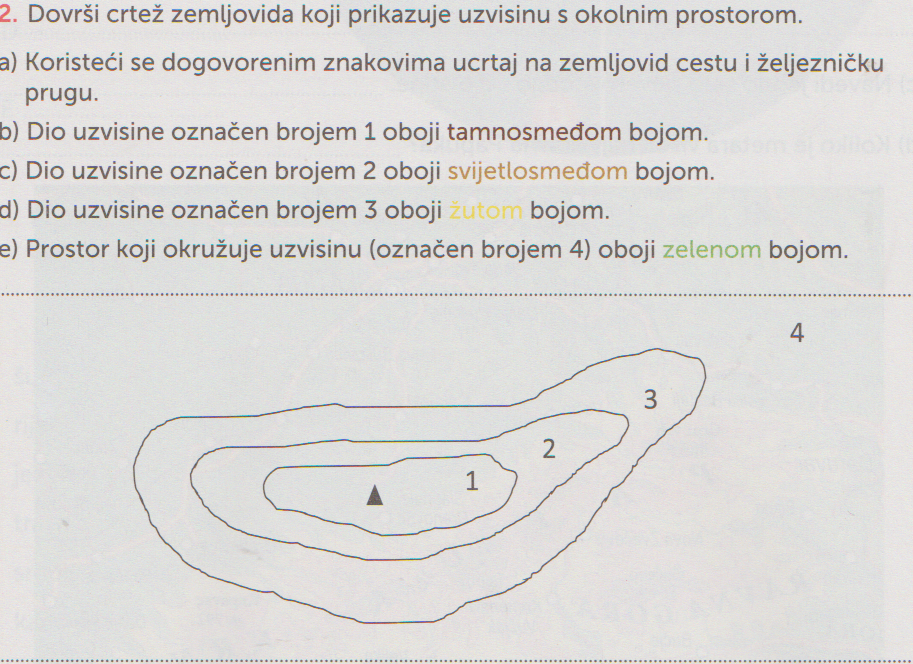 3.Pročitaj tekst.Ivan živi u Zagrebu.Vikendom odlazi u grad Kutinu u posjet djedu Franji.U blizini Kutine nalazi se grad Sisak. U Sisku živi Ivanov bratić Petar.Ivan i Petar ljeti odlaze u Karlovac.Tamo se kupaju u rijeci Mrežnici.Na priloženom zemljovidu podcrtaj  gradove i rijeku koji su u tekstu napisani crvenom bojom.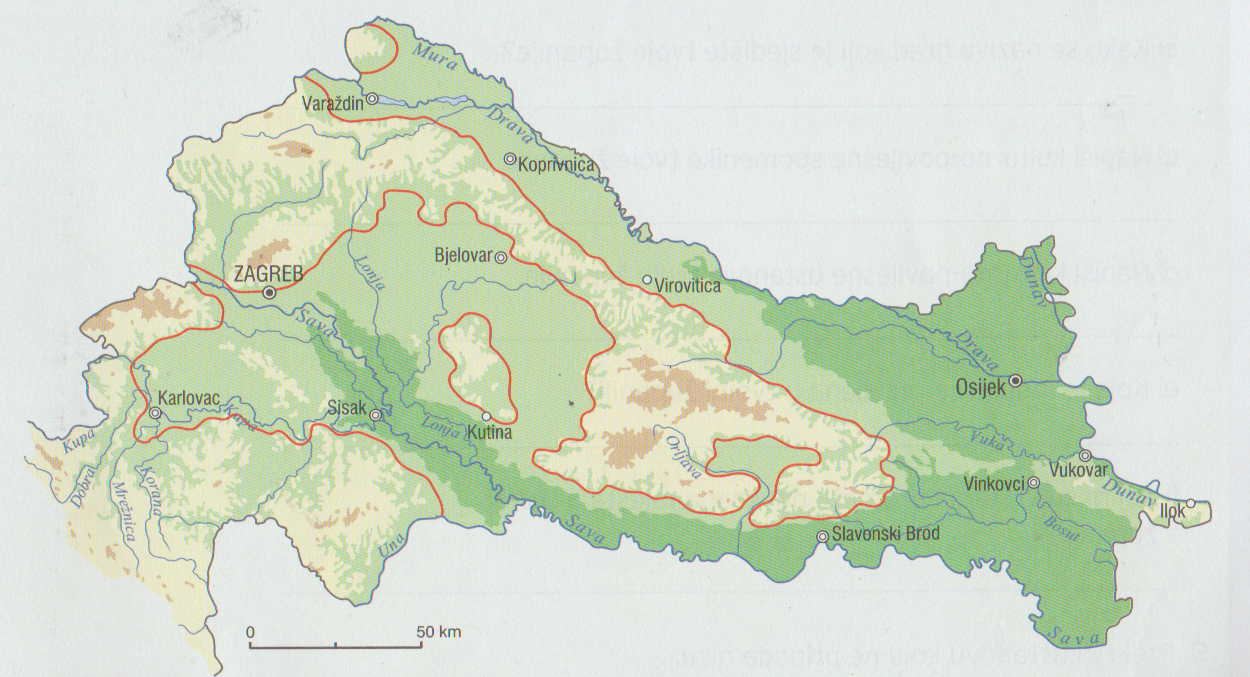 